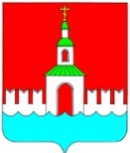 АДМИНИСТРАЦИЯ ЮРЬЕВЕЦКОГОМУНИЦИПАЛЬНОГО РАЙОНАИВАНОВСКОЙ ОБЛАСТИПОСТАНОВЛЕНИЕ	от  06.11.2018г.    № 390  _	      г. ЮрьевецО проведении публичных слушаний по проекту планировки и  проекту межевания  территории с целью строительства тепловых сетей от котельной №1 по адресу: Ивановская область, г. Юрьевец, ул. ПушкинаРуководствуясь  ст.41, 45, 46 Градостроительного кодекса РФ, Федеральным законом  №131-ФЗ от 06.10.2003г. «Об общих принципах организации местного самоуправления в Российской Федерации», на основании решения  Совета Юрьевецкого муниципального района от 30.10.2013 года №247 «Об утверждении Положения о порядке организации и проведения публичных слушаний в Юрьевецком муниципальном районе» ПОСТАНОВЛЯЕТ:Обнародовать проект постановления администрации Юрьевецкого муниципального района «Об утверждении проекта планировки и проекта межевания территории с целью строительства тепловых сетей от котельной №1 по адресу: Ивановская область, г. Юрьевец, ул. Пушкина» на информационных стендах поселения по адресу: Ивановская область, г. Юрьевец, ул. Тарковского, д.1а, ул. Советская, д.37, ул. Советская, д.97 и разместить на официальном сайте Юрьевецкого муниципального района в информационно-телекоммуникационной сети Интернет http:/ Юрьевец-официальный РФ.Провести публичные слушания по проекту  постановления администрации  Юрьевецкого муниципального района «Об утверждении проекта планировки и проекта межевания территории с целью строительства тепловых сетей от котельной №1 по адресу: Ивановская область, г. Юрьевец, ул. Пушкина» Назначить публичные слушания по указанному проекту  на  22 ноября 2018 года в 10.00 часов, в актовом зале административного здания по адресу: г. Юрьевец, ул. Советская, д.37.Время начала регистрации участников публичных слушаний в 9 час. 30 мин., окончание в 10 час. 00 мин.С материалами проекта постановления администрации Юрьевецкого муниципального района «Об утверждении проекта планировки и проекта межевания территории с целью строительства тепловых сетей от котельной №1 по адресу: Ивановская область, г. Юрьевец, ул. Пушкина» можно ознакомиться:- по адресу: г. Юрьевец ул. Советская, д.37, кабинет 34.- в информационно-телекоммуникационной сети Интернет http:/ Юрьевец-официальный.РФ.Замечания и предложения по указанному проекту постановления администрации  Юрьевецкого муниципального района принимаются до21 ноября 2018 года с 9.00 час. до 17.00 час., перерыв на обед с 12 час. 30 мин. – 13 час. 15 мин., выходные суббота – воскресенье, по адресу: г. Юрьевец, ул. Советская, д.37, каб.34 или по адресу электронной почты adm@yurevets.ru.Возложить подготовку и организацию публичных слушаний по указанному проекту постановления администрации Юрьевецкого муниципального района на комитет по управлению муниципальным имуществом, земельным отношениям и сельскому хозяйству Юрьевецкого муниципального района (Плисов В.К.)Обнародовать настоящее постановление  на информационных стендах поселения по адресу: Ивановская область, г. Юрьевец, ул. Тарковского, д.1а, ул. Советская, д.37, ул. Советская, д.97 и разместить на официальном сайте Юрьевецкого муниципального района в информационно-телекоммуникационной сети Интернет http:/ Юрьевец-официальный РФ.Настоящее постановление вступает в силу со дня его подписания.Глава   Юрьевецкогомуниципального района                                                Ю.И.ТимошенкоПРОЕКТ ПОСТАНОВЛЕНИЯАдминистрации Юрьевецкого муниципального района  Ивановской областиОб утверждении проекта  планировки и  проекта межевания  территории с целью строительства тепловых сетей от котельной №1 по адресу: Ивановская область, г. Юрьевец, ул. Пушкина Руководствуясь  ст.45, 46 Градостроительного кодекса РФ, Федеральным законом  №131-ФЗ от 06.10.2003г. «Об общих принципах организации местного самоуправления в Российской Федерации», на основании протокола публичных слушаний по проекту планировки и  проекту межевания  территории с целью строительства тепловых сетей от котельной №1 по адресу: Ивановская область, г. Юрьевец, ул. Пушкина  и заключения о результатах публичных слушаний по проекту планировки и  проекту межевания территории   ПОСТАНОВЛЯЕТ:1.Утвердить проект планировки и проект межевания территории  с целью строительства тепловых сетей от котельной №1 по адресу: Ивановская область, г. Юрьевец, ул. Пушкина .2.Опубликовать настоящее постановление на официальном  сайте Юрьевецкого муниципального района в информационно-телекоммуникационной сети Интернет http:/ Юрьевец-официальный.РФ.